Ben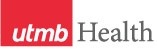 WEEKLY RELAYSWEEKLY RELAYSApril 13, 2017YOUR DEPARTMENT NEWS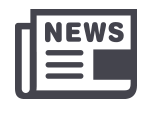 YOUR DEPARTMENT NEWSUTMB NEWS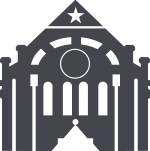 UTMB NEWSOCSDarlene Self presented her project “Acknowledging Disability: Are Students Prepared to Bridge the Gap?” at the Scholars in Education symposium last week. The Symposium marked the end of the Scholars program for this cohort.  Congratulations to Darlene on completing the program! OSAAA new and improved UTMB Match Guide is available on Blackboard. Rising 4th year students and their advisors are encouraged to use it during the upcoming application and match process. Thanks to Drs. Tuchaai and Cano for creating this document.
ORME AustinDr. Hughes will be on maternity leave soon.  Candice Russell has concluded her service to UTMB.  Judy Terlik has taken over responsibility for Emergency Medicine and Neurology Clerkship in addition to her 4th year role.  The master schedule of those coming out to Austin will be managed by Shaine LeGrand.  Mark Brinkman, Austin pediatrics coordinator, and Charla Clark, Austin psychiatry coordinator, have taken up more responsibility for coordination and will work with their counterparts in Galveston.  For Surgery, IM, OB-Gyn, and Family, those coordinators and clerkship directors will be working more directly with their counterparts in Galveston for the remainder of the academic year.  Judy Terlik and Valerie Lugo will continue to provide support to all students coming through Austin.  There will be modifications to the syllabus with the main adult hospital University Medical Center Brackenridge closing and the new Dell Seton Medical Center opening across the street on May 21st.  The location of the Office of Regional Medical Education will not be moving from the current location, Clinical Education Center.  Dr. Miner will be working with Dr. Silva and Dr. Smith-Phillips to coordinate the new pediatric clerkship changes that will become effective for the new academic year July 3rd.OCSDarlene Self presented her project “Acknowledging Disability: Are Students Prepared to Bridge the Gap?” at the Scholars in Education symposium last week. The Symposium marked the end of the Scholars program for this cohort.  Congratulations to Darlene on completing the program! OSAAA new and improved UTMB Match Guide is available on Blackboard. Rising 4th year students and their advisors are encouraged to use it during the upcoming application and match process. Thanks to Drs. Tuchaai and Cano for creating this document.
ORME AustinDr. Hughes will be on maternity leave soon.  Candice Russell has concluded her service to UTMB.  Judy Terlik has taken over responsibility for Emergency Medicine and Neurology Clerkship in addition to her 4th year role.  The master schedule of those coming out to Austin will be managed by Shaine LeGrand.  Mark Brinkman, Austin pediatrics coordinator, and Charla Clark, Austin psychiatry coordinator, have taken up more responsibility for coordination and will work with their counterparts in Galveston.  For Surgery, IM, OB-Gyn, and Family, those coordinators and clerkship directors will be working more directly with their counterparts in Galveston for the remainder of the academic year.  Judy Terlik and Valerie Lugo will continue to provide support to all students coming through Austin.  There will be modifications to the syllabus with the main adult hospital University Medical Center Brackenridge closing and the new Dell Seton Medical Center opening across the street on May 21st.  The location of the Office of Regional Medical Education will not be moving from the current location, Clinical Education Center.  Dr. Miner will be working with Dr. Silva and Dr. Smith-Phillips to coordinate the new pediatric clerkship changes that will become effective for the new academic year July 3rd.Chick-fil-A and the reopening of Café on the Court:The temporary Café on the Court location within John Sealy Hospital on the Galveston Campus will close on April 21 at 2 p.m. in preparation for the grand reopening of the Café on the Court and the new Chick-fil-A at 7 a.m. on April 24. Join us for various activities, promotions and surprises throughout the day. ACTION ITEM: Annual tuberculosis screening deadline: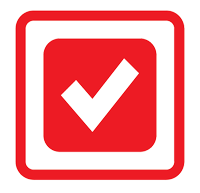 The deadline for all health care workers to complete their annual tuberculosis (TB) screening for FY17 is May 31. Annual screenings are a condition of continued employment for anyone who provides direct patient care, enters patient rooms and/or comes within six feet of patients in the course of his or her duties. TB testing is offered Monday, Tuesday, Wednesday and Friday from 7:30 a.m. to 4:30 p.m. at the Employee Health Clinic located on the Galveston Campus and at select clinics and inpatient units. Contact your manager or the Employee Health Clinic at (409) 747- 9172 for questions or more information.Save the date—Employee Service Day:  UTMB will honor the ongoing commitment of our faculty and staff at the 2017 Employee Service Day ceremony on May 31. Stay tuned for more details on this annual event.Chick-fil-A and the reopening of Café on the Court:The temporary Café on the Court location within John Sealy Hospital on the Galveston Campus will close on April 21 at 2 p.m. in preparation for the grand reopening of the Café on the Court and the new Chick-fil-A at 7 a.m. on April 24. Join us for various activities, promotions and surprises throughout the day. ACTION ITEM: Annual tuberculosis screening deadline:The deadline for all health care workers to complete their annual tuberculosis (TB) screening for FY17 is May 31. Annual screenings are a condition of continued employment for anyone who provides direct patient care, enters patient rooms and/or comes within six feet of patients in the course of his or her duties. TB testing is offered Monday, Tuesday, Wednesday and Friday from 7:30 a.m. to 4:30 p.m. at the Employee Health Clinic located on the Galveston Campus and at select clinics and inpatient units. Contact your manager or the Employee Health Clinic at (409) 747- 9172 for questions or more information.Save the date—Employee Service Day:  UTMB will honor the ongoing commitment of our faculty and staff at the 2017 Employee Service Day ceremony on May 31. Stay tuned for more details on this annual event.NOTESNOTESNOTESNOTES